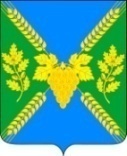 СОВЕТМОЛДАВАНСКОГО СЕЛЬСКОГО ПОСЕЛЕНИЯКРЫМСКОГО РАЙОНАРЕШЕНИЕ19.07.2018                                                                                                             № 180село МолдаванскоеОб утверждении Положения о порядке предоставления гражданами Российской Федерации, претендующими на замещение муниципальных должностей, и лицами, замещающими муниципальные должности, сведений о доходах, расходах, об имуществе и обязательствах имущественного характера и утверждении порядка размещения данных сведений на официальном сайте администрации Молдаванского сельского поселения Крымского районаВ соответствии с Федеральным законом от 25 декабря 2008 года № 273-ФЗ "О противодействии коррупции", Федеральным законом от 3 декабря 2012 года № 230-ФЗ "О контроле за соответствием расходов лиц, замещающих государственные должности, и иных лиц их доходам", Указом Президента Российской Федерации от 18 мая 2009 года № 558 "О представлении гражданами, претендующими на замещение государственных должностей Российской Федерации, и лицами, замещающими государственные должности Российской Федерации, сведений о доходах, об имуществе и обязательствах имущественного характера", Указом Президента Российской Федерации от 2 апреля 2013 года № 310 "О мерах по реализации отдельных положений Федерального закона "О контроле за соответствием расходов лиц, замещающих государственные должности, и иных лиц их доходам", Федеральным законом от 6 октября 2003 года № 131-ФЗ "Об общих принципах организации местного самоуправления в Российской Федерации", Совет Молдаванского сельского поселения Крымского района, р е ш и л:1. Утвердить положение о порядке предоставления гражданами Российской Федерации, претендующими на замещение муниципальных должностей, и лицами, замещающими муниципальные должности, сведений о доходах, расходах, об имуществе и обязательствах имущественного характера (приложение № 1).2. Утвердить порядок размещения сведений о доходах, расходах, об имуществе и обязательствах имущественного характера лиц, замещающих муниципальные должности, и членов их семей на официальном сайте администрации Молдаванского сельского поселения Крымского района в информационно-телекоммуникационной сети "Интернет" и предоставления этих сведений общероссийским средствам массовой информации для опубликования (приложение № 2).3. Утвердить состав комиссии по контролю за достоверностью сведений о доходах, расходах, об имуществе и обязательствах имущественного характера, предоставляемых гражданами Российской Федерации, претендующими на замещение муниципальных должностей, и лицами, замещающими муниципальные должности (приложение № 3).4. Контроль за выполнением настоящего решения возложить на постоянную комиссию Совета  Молдаванского  сельского поселения Крымского района  А.В.Кудряшова.  5. Настоящее решение вступает в силу со дня официального обнародования.Председатель Совета Молдаванскогосельского поселения Крымского района                                     Г.А.БулановичГлава Молдаванского сельского поселенияКрымского района                                                                        А.В.УлановскийПОЛОЖЕНИЕо порядке предоставления гражданами Российской Федерации, претендующими на замещение муниципальных должностей, и лицами, замещающими муниципальные должности, сведений о доходах, расходах, об имуществе и обязательствах имущественного характера1. Настоящее Положение разработано в соответствии с Федеральным законом от 25 декабря 2008 года № 273-ФЗ "О противодействии коррупции", Федеральным законом от 3 декабря 2012 года № 230-ФЗ "О контроле за соответствием расходов лиц, замещающих государственные должности, и иных лиц их доходам", Указом Президента Российской Федерации от 18 мая 2009 года № 558 "О представлении гражданами, претендующими на замещение государственных должностей Российской Федерации, и лицами, замещающими государственные должности Российской Федерации, сведений о доходах, об имуществе и обязательствах имущественного характера", Указом Президента Российской Федерации от 2 апреля 2013 года № 310 "О мерах по реализации отдельных положений Федерального закона "О контроле за соответствием расходов лиц, замещающих государственные должности, и иных лиц их доходам", постановлением Законодательного Собрания Краснодарского крах от 15 июля 2009 года № 1504-П "О представлении гражданами Российской Федерации, претендующими на замещение государственных должностей Краснодарского края, и лицами, замещающими государственные должности Краснодарского края, сведений о доходах, об имуществе и обязательствах имущественного характера".2. Настоящим Положением определяется порядок предоставления:а) гражданами, претендующими на замещение муниципальных должностей, сведений о доходах, об имуществе и обязательствах имущественного характера, а также сведений о доходах, об имуществе и обязательствах имущественного характера его супруги (супруга) и несовершеннолетних детей;б) лицами, замещающими муниципальные должности, сведений о доходах, расходах, об имуществе и обязательствах имущественного характера, а также сведений о доходах, расходах, об имуществе и обязательствах имущественного характера его супруги (супруга) и несовершеннолетних детей.3. В соответствии со статьей 1 Закона Краснодарского края от 8 июня 2007 года № 1243-K3 "О Реестре муниципальных должностей и Реестре должностей муниципальной службы в Краснодарском крае" в Реестр муниципальных должностей включаются следующие должности:глава  сельского поселения;председатель представительного органа сельского поселения;депутат представительного органа сельского поселения.4. Гражданин, претендующий на замещение муниципальной должности, представляет:а) сведения о своих доходах, полученных от всех источников (включая доходы по прежнему месту работы или месту замещения выборной должности, пенсии, пособия, иные выплаты) за календарный год, предшествующий году подачи документов для замещения муниципальной должности, а также сведения об имуществе, принадлежащем ему на праве собственности, и о своих обязательствах имущественного характера по состоянию на первое число месяца, предшествующего месяцу подачи документов для замещения муниципальной должности (на отчетную дату);б) сведения о доходах супруги (супруга) и несовершеннолетних детей, полученных от всех источников (включая заработную плату, пенсии, пособия, иные выплаты) за календарный год, предшествующий году подачи гражданином документов для замещения муниципальной должности, а также сведения об имуществе, принадлежащем им на праве собственности, и об их обязательствах имущественного характера по состоянию на первое число месяца, предшествующего месяцу подачи гражданином документов для замещения муниципальной должности (на отчетную дату).5. Лицо, замещающее муниципальную должность, представляет ежегодно, не позднее 30 апреля года, следующего за отчетным:а) сведения о своих доходах, полученных за отчетный период (с 1 января по 31 декабря) от всех источников (включая денежное вознаграждение, пенсии, пособия, иные выплаты), сведения об имуществе, принадлежащем ему на праве собственности, и о своих обязательствах имущественного характера по состоянию на конец отчетного периода;б) сведения о доходах супруги (супруга) и несовершеннолетних детей, полученных за отчетный период (с 1 января по 31 декабря) от всех источников (включая заработную плату, пенсии, пособия, иные выплаты), а также сведения об имуществе, принадлежащем им на праве собственности, и об их обязательствах имущественного характера по состоянию на конец отчетного периода;в) сведения о своих расходах, а также о расходах своих супруги (супруга) и несовершеннолетних детей по каждой сделке по приобретению земельного участка, другого объекта недвижимости, транспортного средства, ценных бумаг, акций (долей участия, паев в уставных (складочных) капиталах организаций), совершенной им, его супругой (супругом) и (или) несовершеннолетними детьми в течение календарного года, предшествующего году представления сведений (далее - отчетный период), если общая сумма таких сделок превышает общий доход данного лица и его супруги (супруга) за три последних года, предшествующих отчетному периоду, и об источниках получения средств, за счет которых совершены эти сделки.6. Сведения о доходах, расходах, об имуществе и обязательствах имущественного характера предоставляются по форме справки, утвержденной Указом Президента Российской Федерации от 23 июня 2014 года № 460 "Об утверждении формы справки о доходах, расходах, об имуществе и обязательствах имущественного характера и внесении изменений в некоторые акты Президента Российской Федерации".Сведения о доходах, расходах, об имуществе и обязательствах имущественного характера предоставляются гражданами, претендующими на замещение муниципальных должностей, и лицами, замещающими муниципальные должности, в комиссию по контролю за достоверностью сведений о доходах, расходах, об имуществе и обязательствах имущественного характера, предоставляемых гражданами Российской Федерации, претендующими на замещение муниципальных должностей, и лицами, замещающими муниципальные должности (далее - комиссия).7. В случае если гражданин, претендующий на замещение муниципальной должности, лицо, замещающее муниципальную должность, обнаружили, что в представленных ими сведениях о доходах, расходах, об имуществе и обязательствах имущественного характера не отражены или не полностью отражены какие- либо сведения либо имеются ошибки, они вправе представить уточненные сведения в порядке, установленном настоящим Положением.8. Сведения, предоставленные гражданами, претендующими на замещение муниципальной должности, могут быть уточнены в течение одного месяца со дня их представления.9. Сведения, представленные лицами, замещающими муниципальные должности, могут быть уточнены в течение одного месяца после окончания срока, определенного для представления данных сведений (до 30 мая).10. В случае непредставления по объективным причинам лицом, замещающим муниципальную должность, сведений о доходах, расходах, об имуществе и обязательствах имущественного характера супруги (супруга) и несовершеннолетних детей данный факт подлежит рассмотрению комиссией.Рассмотрение комиссией фактов непредставления по объективным причинам лицом, замещающим муниципальную должность сведений о доходах, расходах, об имуществе и обязательствах имущественного характера супруги (супруга) и несовершеннолетних детей оформляется протоколом. Протокол хранится в общем отделе администрации Молдаванского сельского поселения Крымского района.11. Проверка достоверности и полноты сведений о доходах, об имуществе и обязательствах имущественного характера, предоставленных в соответствии с настоящим Положением гражданином, претендующим на замещение муниципальной должности, равно как и проверка достоверности и полнота сведений о доходах, об имуществе и обязательствах имущественного характера, представленных лицом, замещающим муниципальную должность, исполнения ими обязанностей, установленных Федеральным законом от 25 декабря 2008 года № 273-ФЗ "О противодействии коррупции" и другими нормативными правовыми актами Российской Федерации, осуществляется в порядке, установленном Указом Президента Российской Федерации от 21 сентября 2009 года № 1066 "О проверке достоверности и полноты сведений, представляемых гражданами, претендующими на замещение государственных должностей Российской Федерации, и лицами, замещающими государственные должности Российской Федерации, и соблюдения ограничений лицами, замещающими государственные должности Российской Федерации" и постановлением Законодательного Собрания Краснодарского края от 21 апреля 2010 года № 1918-П "О проверке достоверности и полноты сведений, представляемых гражданами Российской Федерации, претендующими на замещение государственных должностей Краснодарского края, и лицами, замещающими государственные должности Краснодарского края, а также о проверке соблюдения лицами, замещающими государственные должности Краснодарского края, ограничений и запретов, требований о предотвращении или урегулировании конфликта интересов и исполнения ими обязанностей".12. Контроль за расходами лиц, замещающих муниципальные должно- ста, в том числе проверка достоверности и полноты предоставленных ими сведений, осуществляется в порядке, определенном частью 3 статьи 6, частью 2 статьи 7 Федерального закона от 3 декабря 2013 года № 230-ФЗ "О контроле за соответствием расходов лиц, замещающих государственные должности, и иных лиц их доходам" и Указом Президента Российской Федерации от 2 апреля 2013 года № 310 "О мерах по реализации отдельных положений Федерального закона "О контроле за соответствием расходов лиц, замещающих государственные должности, и иных лиц их доходам".13. Лицо, замещающее муниципальную должность, в связи с осуществлением контроля за его расходами, а также за расходами его супруги (супруга) и несовершеннолетних детей вправе:а) давать пояснения в письменной форме;б) представлять дополнительные материалы и давать по ним пояснения в письменной форме;в) обращаться с ходатайством в комиссию, о проведении с ним беседы по вопросам, связанным с осуществлением контроля за его расходами, а также за расходами его супруги (супруга) и несовершеннолетних детей. Ходатайство подлежит обязательному рассмотрению.Рассмотрение документов оформляется протоколом. Протокол хранится в администрации сельского поселения.14. Сведения о доходах, расходах, об имуществе и обязательствах имущественного характера, представленные в соответствии с настоящим Положением, являются сведениями конфиденциального характера, если федеральными законами они не отнесены к сведениям, составляющим государственную и иную охраняемую федеральными законами тайну.15. Комиссия с соблюдением установленных законодательством Российской Федерации требований о защите персональных данных размещает на сайте администрации  сельского поселения в информационно-телекоммуникационной сети "Интернет" в специальном подразделе "Совет депутатов Молдаванского сельского поселения  Крымского района" сведения о доходах, расходах, об имуществе и обязательствах имущественного характера.16. Сведения о доходах, расходах, об имуществе и обязательствах имущественного характера предоставляются общероссийским средствам массовой информации для опубликования в связи с их запросами, в случае отсутствия этих сведений на сайте администрации  сельского поселения   в информационно-телекоммуникационной сети "Интернет".17. Ответственные лица, находящиеся в составе комиссии в обязанности которых входит работа со сведениями о доходах, расходах, об имуществе и обязательствах имущественного характера, виновные в их разглашении или использовании в целях, не предусмотренных законодательством Российской Федерации, несут ответственность в соответствии с законодательством Российской Федерации.18. Не допускается использование и (или) разглашение сведений о доходах, расходах, об имуществе и обязательствах имущественного характера для установления или определения платежеспособности лица, замещающего муниципальную должность, его супруги (супруга) и несовершеннолетних детей.19. Комиссия ежегодно передает подлинники справок о доходах, расходах, об имуществе и обязательствах имущественного характера, представленные лицом, замещающим муниципальную должность, в соответствии с настоящим Положением, и информацию о результатах проверки достоверности и полноты этих сведений в общий отдел администрации  Молдаванского сельского поселения  Крымского района.20. В случае если гражданин, представивший в соответствии с настоящим Положением справки о своих доходах, расходах, об имуществе и обязательствах имущественного характера, а также о доходах, расходах, об имуществе и обязательствах имущественного характера своих супруги (супруга) и несовершеннолетних детей, не был наделен полномочиями по муниципальной должности (назначен на указанную должность), данные справки возвращаются ему по его письменному заявлению вместе с другими документами.21. Непредставление или несвоевременное представление лицом, замещающим муниципальную должность, сведений о своих доходах, расходах, об имуществе и обязательствах имущественного характера, а также о доходах, расходах, об имуществе и обязательствах имущественного характера своих супруги (супруга) и несовершеннолетних детей, либо представление заведомо недостоверных или неполных сведений влечет привлечение его к ответственности в форме досрочного прекращения полномочий в связи с утратой доверия.ПОРЯДОКразмещения сведений о доходах, расходах, об имуществе и обязательствах имущественного характера лиц, замещающих муниципальные должности, и членов их семей на сайте администрации Молдаванского сельского поселения  Крымского  района в информационно-телекоммуникационной сети "Интернет" и предоставления этих сведений общероссийским средствам массовой информации для опубликования1. Настоящий Порядок разработан в соответствии с Федеральным законом от 25 декабря 2008 года № 273-ФЗ "О противодействии коррупции", Федеральным законом от 3 декабря 2012 года № 230-ФЗ "О контроле за соответствием расходов лиц, замещающих государственные должности, и иных лиц их доходам", Указом Президента Российской Федерации от 8 июля 2013 года № 613 "Вопросы противодействия коррупции" (вместе с "Порядком размещения сведений о доходах, расходах, об имуществе и обязательствах имущественного характера отдельных категорий лиц и членов их семей на официальных сайтах федеральных государственных органов, органов государственной власти субъектов Российской Федерации и организаций и предоставления этих сведений общероссийским средствам массовой информации для опубликования"), постановлением Законодательного Собрания Краснодарского края от 20 ноября 2013 года № 753-П "Об утверждении порядка размещения сведений о доходах, расходах, об имуществе и обязательствах имущественного характера отдельных категорий лиц и членов их семей на официальных сайтах государственных органов Краснодарского края и предоставления этих сведений общероссийским средствам массовой информации для опубликования".2. Секретарь комиссии по контролю за достоверностью сведений о доходах, об имуществе и обязательствах имущественного характера, предоставляемых гражданами Российской Федерации, претендующими на замещение муниципальных должностей, и лицами, замещающими муниципальные должности (далее - комиссия) обязан размещать сведения о доходах, расходах, об имуществе и обязательствах имущественного характера лиц, замещающих муниципальные должности, их супругов и несовершеннолетних детей (далее - сведения о доходах, расходах, об имуществе и обязательствах имущественного характера) на сайте администрации сельского поселения в информационно-телекоммуникационной сети "Интернет" (далее - официальный сайт), в специальном подразделе "Совет депутатов Молдаванского сельского поселения  Крымского района", а также предоставлять эти сведения общероссийским средствам массовой информации для опубликования в связи с их запросами, в случае отсутствия этих сведений на сайте администрации  сельского поселения   в информационно-телекоммуникационной сети "Интернет".3. На сайте размещаются и общероссийским средствам массовой информации предоставляются для опубликования следующие сведения о доходах, расходах, об имуществе и обязательствах имущественного характера:1) перечень объектов недвижимого имущества, принадлежащих лицу, замещающему муниципальную должность, его супруге (супругу) и несовершеннолетним детям на праве собственности или находящихся в их пользовании, с указанием вида, площади и страны расположения каждого из таких объектов;2) перечень транспортных средств с указанием вида и марки, принадлежащих на праве собственности лицу, замещающему муниципальную должность, его супруге (супругу) и несовершеннолетним детям;3) декларированный годовой доход лица, замещающего муниципальную должность, его супруги (супруга) и несовершеннолетних детей;4) сведения об источниках получения средств, за счет которых совершены сделки по приобретению земельного участка, иного объекта недвижимого имущества, транспортного средства, ценных бумаг, долей участия, паев в уставных (складочных) капиталах организаций, если общая сумма таких сделок превышает общий доход лица, замещающего муниципальную должность, и его супруги (супруга) за три последних года, предшествующих отчетному периоду.4. В размещаемых на сайте и предоставляемых средствам массовой информации для опубликования сведениях о доходах, расходах, об имуществе и обязательствах имущественного характера запрещается указывать:1) иные сведения (кроме указанных в пункте 3 настоящего Порядка) о доходах, расходах лица, замещающего муниципальную должность, его супруги (супруга) и несовершеннолетних детей, об имуществе, принадлежащем на праве собственности названным лицам, и об их обязательствах имущественного характера;2) персональные данные супруги (супруга), детей и иных членов семьи лица, замещающего муниципальную должность;3) данные, позволяющие определить место жительства, почтовый адрес, телефон и иные индивидуальные средства коммуникации лица, замещающего муниципальную должность, его супруги (супруга), детей и иных членов семьи;4) данные, позволяющие определить местонахождение объектов недвижимого имущества, принадлежащих лицу, замещающему муниципальную должность, его супруге (супругу), детям и иным членам семьи, на праве собственности или находящихся в их пользовании;5) информацию, отнесенную к государственной тайне или являющуюся конфиденциальной.5. Сведения о доходах, расходах, об имуществе и обязательствах имущественного характера, указанные в пункте 3 настоящего Порядка, находятся в информационно-телекоммуникационной сети "Интернет" и ежегодно обновляются в течение 14 рабочих дней со дня истечения срока, установленного для их подачи.6. Размещение на сайте сведений о доходах, расходах, об имуществе и обязательствах имущественного характера, указанных в пункте 3 настоящего Порядка, осуществляется секретарем комиссии.7. Комиссия:1) в течение трех рабочих дней со дня поступления запроса от общероссийского средства массовой информации сообщает о нем лицу, замещающему муниципальную должность, в отношении которого поступил запрос;2) в течение семи рабочих дней со дня поступления запроса от общероссийского средства массовой информации обеспечивает предоставление сведений, указанных в пункте 3 настоящего Порядка, в том случае, если запрашиваемые сведения отсутствуют на сайте.8. Лица, обеспечивающие размещение, обработку и хранение сведений о доходах, расходах, об имуществе и обязательствах имущественного характера на сайте и их предоставление общероссийским средствам массовой информации для опубликования, несут в соответствии с законодательством Российской Федерации ответственность за несоблюдение настоящего Порядка, а также за разглашение сведений, отнесенных к государственной тайне или являющихся конфиденциальными.СОСТАВкомиссии по контролю за достоверностью сведений о доходах, расходах, об имуществе и обязательствах имущественного характера, предоставляемых гражданами Российской Федерации, претендующими на замещение муниципальных должностей, и лицами, замещающими муниципальные должностиГлава Молдаванского сельского поселенияКрымского района                                                                           А.В.УлановскийПРИЛОЖЕНИЕ № 1к решению Совета Молдаванского сельского поселения Крымского района от 19.07.2018 № 180ПРИЛОЖЕНИЕ № 2к решению Совета Молдаванского сельского поселения Крымского района от 19.07.2018 № 180ПРИЛОЖЕНИЕ № 3к решению Совета Молдаванского сельского поселения Крымского района от 19.07.2018 № 180Улановский Александр Виталиевич-  глава поселения, председатель комиссии;Кудряшов Александр Васильевич-  заместитель главы, заместитель председателя комиссии;Петря Анжела Васильевна-  ведущий специалист, секретарь комиссии;Члены комиссии:Члены комиссии:Аблаева ЛенараМустафаевна- главный специалист администрации  сельского поселения;Мельниченко НатальяИвановна- ведущий  специалист администрации сельского поселения.